بسم الله الرحمن الرحيماختبار منتصف الفصل الدراسي الثالث – ( الدور الأول ) – للعام الدراسي 1444هـالسؤال الأول : فهم المقروء :      إن نعم الله على الإنسان لا تعد ولا تحصى، ومن هذه النعم نعمة الماء، فهو سر الوجود وعنصر الحياة الأول به تعيش الكائنات، وتحيا النفوس، وتخضر الأرض، قال تعالى: " وجعلنا من الماء كل شيء حي" وقد أكد الرسول صلى الله عليه وسلم على قيمة الماء في حياة الإنسان أنه مادة التطهر الأساسية فبه يتوضأ ومنه يغتسل ولا تصح صلاة بغير طهور.لقد حذر النبي أمته من الإسراف في الماء حتى ولو في الوضوء " مر النبي بسعد وهو يتوضأ، فقال ما هذا السرف يا سعد فقال سعد: أفي الوضوء سرف؟ قال نعم وإن كنت على نهر جار". وجعل النبي توفير الماء للشرب من أعظم القربات؛ فعندما سئل عن أي الصدقة أفضل قال " سقي الماء "وحذر من منع الماء فقال صلى الله عليه وسلم لا يمنع أحدكم فضل الماء ليمنع فضل الكلأ "وقال صلى الله عليه وسلم الناس شركاء في ثلاثة: الماء والكلأ والنار"ولقد انطلق المسلمون في تعاملهم مع الماء على هدى من الله ورسوله فعرفوا قيمته كأساس لبناء الحضارة.فعندما كان المسلمون الأوائل يؤسسون مدينة جديدة كانوا حريصين على أن تكون المدينة قريبة من مصادر المياه كالأنهار مثل بغداد والقاهرة والقيروان.لقد أنشأ المسلمون الأوائل الصهاريج لتخزين الماء والأسبلة التي توفر المياه الباردة للمارة والأحواض المخصصة لشرب الدواب. فعليك يا بني تحافظ على هذه النعمة بترشيد الاستهلاك وعدم الإسراف. ــــــــــــــــــــــــــــــــــــــــــــــــــــــــــــــــــــــــــــــــــــــــــــــــــــــــــــــــــــــــــــتــــــــــــــــــــــــــــــــــــــــــــــــــــــــــــــــــــــــــــــــــــــــــــــــــــــــــــــــــ السؤال الثاني : الصنف اللغوي :    ضع علامة (  ) أو ( × ) أمام العبارات التالية :                                                  السؤال الثالث : الوظيفة النحوية :    ** اختر الإجابة الصحيحة :                                                                                 ــــــــــــــــــــــــــــــــــــــــــــــــــــــــــــــــــــــــــــــــــــــــــــــــــــــــــــــــــــــــــــــــــــــــــــــــــــــــــــــــــــــــــــــــــــــــــــــــــــــــــــــــــــــــــــــــــــــــــــالسؤال الرابع : الأسلوب اللغوي :  ** ضع علامة (  ) أو ( × ) أمام العبارات التالية : ــــــــــــــــــــــــــــــــــــــــــــــــــــــــــــــــــــــــــــــــــــــــــــــــــــــــــــــــــــــــــــــــــــــــــــــــــــــــــــــــــــــــــــــــــــــــــــــــــــــــــــــــــــــــــــــــــــــــــــــ    السؤال الخامس : الرسم الإملائي :   ** اختر الإجابة الصحيحة :                                      ـــــــــــــــــــــــــــــــــــــــــــــــــــــــــــــــــــــــــــــــــــــــــــــــــــــــــــــــــــــــــــــــــــــــــــــــــــــــــــــــــــــــــــــــــــــــــــــــــــــــــــــــــــــــــــــــــــــــــــــــ   السؤال السابع : الرسم الكتابي :      اكتب ما يلي بخط الرقعة
 تأخذ المياه طعمها المعتاد ومذاقها المستطاب ما دامت المواد الذائبة قليلة فيها.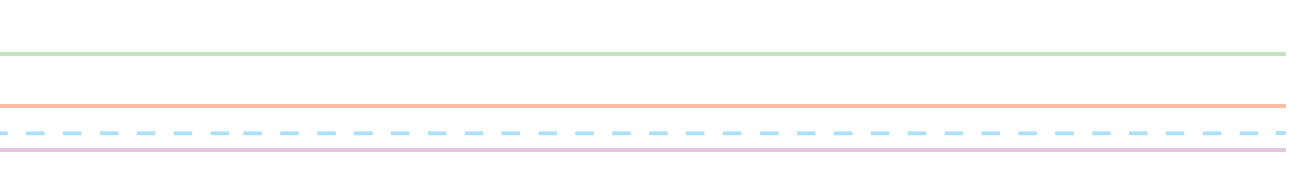    ـــــــــــــــــــــــــــــــــــــــــــــــــــــــــــــــــــــــــــــــــــــــــــــــــــــــــــــــــــــــــــــــــــــــــــــــــــــــــــــــــــــــــــــــــــــــــــــــــــــــــــــانتهت الأسئلةرابط الإجابة عن الاختبارhttps://youtu.be/05W0kUSaQ88رابط التليجرام https://t.me/tdsglإعداد: قناة التعلم التفاعلي الأستاذ فتح الله جبريل بسم الله الرحمن الرحيماختبار منتصف الفصل الدراسي الثالث – (الدور الأول) – للعام الدراسي 1444هـ  السؤال الأول : فهم المقروء :      الماء ضروري للحياة، وحاجة الإنسان إليه لا تقل أهمية عن حاجته إلى الهواء والغذاء ونور الشمس، وفي العالم مناطق يتوافر فيها الماء ومناطق تفتقر إليه. ومن الطريف أن نعلم أن ثلاثة أرباع سطح الأرض تغطيه المياه، ولكن معظمها غير صالحة للاستعمال المباشر، إما لوجود أكثرها في المحيطات والبحار  وهي مالحة، أو لأنها عذبة كامنة في أعماق الأرض على مسافات سحيقة أو لأنها جليد، أما مياه الأنهار والبحيرات العذبة فمعرضة للتلوث في المناطق الصناعية مما يجعلها غير صالحة للشرب. ونتيجة لكل ذلك فقد اتجهت بلاد العالم إلى البحث عن الطرق المناسبة لتحلية ماء البحار والمحيطات ويوجد في العالم – الآن – مئات المصانع لتحلية المياه، ويقع أكثرها في النصف الشرقي من الأرض ويقع أكبرها على شاطئ الخليج العربي في مدينة الجبيل بالمملكة العربية السعودية. وتهتم المملكة بالاستفادة من مياه البحر وذلك لتوفير المياه للسكان وللاستعمال في الأغراض الزراعية، وهي تستخدم الطرق العلمية الحديثة لتحلية الماء منها طريقة التقطير وطريقة التجميد وطريقة التحليل الكهربي وغيرها ،وطريقة التقطير هي أكثر الطرق شيوعا في تحلية الماء وهي التي تستخدم في الكويت والمنطقتين الشرقية والغربية من المملكة العربية السعودية، وأساس هذه الطريقة هو تبخير الماء المالح ثم تكثيفه فيتحول إلى ماء عذب.   السؤال الثاني  : الصنف اللغوي  :  السؤال الثالث :الوظيفة النحوية    السؤال الرابع  :الأسلوب اللغوي   ـــــــــــــــــــــــــــــــــــــــــــــــــــــــــــــــــــــــــــــــــــــــــــــــــــــــــــــــــــــــــــــــــــــــــــــــــــــــــــــــــــــــــــــــــــــــــــــــــــــــــــــــــــــــــــــــــــــــــ  السؤال الخامس : الرسم الإملائي   :    ** اختر الإجابة الصحيحة :                                                                                 السؤال السادس  : الرسم الكتابي :      اكتب ما يلي بخط الرقعةتأخذ المياه طعمها المعتاد ومذاقها المستطاب ما دامت المواد الذائبة قليلة فيها........................................................................................................................................................................................................................................................................................................................................................................................................................................................................................................................................................................................................................................................................................................................................................................................................................................................................................................................................................................   ـــــــــــــــــــــــــــــــــــــــــــــــــــــــــــــــــــــــــــــــــــــــــــــــــــــــــــــــــــــــــــــــــــــــــــــــــــــــــــــــــــــــــــــــــــــــــــــــــــــــــــــانتهت الأسئلةإعداد قناة التعلم التفاعلينموذج الإجابة https://youtu.be/05W0kUSaQ88رابط التليجرام https://t.me/tdsglالمملكة العربية السعوديةوزارة التعليمإدارة التعليم .................مدرسة : ......................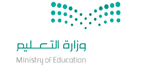 المادة : لغتي الخالدةالصف : الأول   المتوسطالزمن : ساعتانالمصحح : المراجع :الدرجة كتابةالدرجة رقما 20التوقيع :التوقيع : اسم الطالب : ........................................................................................................الصف : الأول   المتوسط (      )سالمهارةالمهارةالدرجة الدرجة بالأرقامالدرجة بالأحرفالمصححالمراجعالمدقق1فهم المقروءفهم المقروء52الصنف اللغويالصنف اللغوي33الوظيفة النحويةالوظيفة النحوية34الأسلوب اللغويالأسلوب اللغوي35الرسم الإملائيالرسم الإملائي36الرسم الكتابيالرسم الكتابي3المجموع النهائيالمجموع النهائي2020  51- تتحدث الفقرة الأولى عن:  1- تتحدث الفقرة الأولى عن:  1- تتحدث الفقرة الأولى عن:  أ – مصادر الماء    ب- فوائد الماء   جـ ـ طرق الحفاظ على الماء    2- دعا النبي صلى الله عليه وسلم أمته إلى ......  2- دعا النبي صلى الله عليه وسلم أمته إلى ......  2- دعا النبي صلى الله عليه وسلم أمته إلى ......  أ – ترشيد الماء في كل حال         ب- ترشيد الماء إلا في الوضوء        جـ - ترشيد الماء في الوضوء فقط 3- أفضل الصدقات عند الله: 3- أفضل الصدقات عند الله: 3- أفضل الصدقات عند الله: أ – سقي الماء         ب- تخزين الماء           جـ ـ طلب الماء       4- المادة الأساسية لطهارة الإنسان:  4- المادة الأساسية لطهارة الإنسان:  4- المادة الأساسية لطهارة الإنسان:  أ – التراب  ب- الطينجـ - الماء 5 – اختار المسلمون موقع مدينة بغداد حتى ....5 – اختار المسلمون موقع مدينة بغداد حتى ....5 – اختار المسلمون موقع مدينة بغداد حتى ....أ – تكون بعيدا عن البحر      ب- تكون قريبة من الماء العذب       جـ - قريبة من طرق التجارة               31أسماء الإشارة كلها مبنية .2ذلك المعلم عظيم. ذلك اسم إشارة للبعيد .3أسماء الإشارة للمثنى معربة.   31 - حدّد المضاف إليه في المثال التالي:     فإذا وصل الماء إلى سطح الأرض.1 - حدّد المضاف إليه في المثال التالي:     فإذا وصل الماء إلى سطح الأرض.1 - حدّد المضاف إليه في المثال التالي:     فإذا وصل الماء إلى سطح الأرض.1 - حدّد المضاف إليه في المثال التالي:     فإذا وصل الماء إلى سطح الأرض.أ - وصل.ب- الماء.          جـ سطح.           د ـ الأرض.2- حدد علامة جر المضاف إليه في المثال التالي:  في وطني تتحقق آمال المواطنين... .2- حدد علامة جر المضاف إليه في المثال التالي:  في وطني تتحقق آمال المواطنين... .2- حدد علامة جر المضاف إليه في المثال التالي:  في وطني تتحقق آمال المواطنين... .2- حدد علامة جر المضاف إليه في المثال التالي:  في وطني تتحقق آمال المواطنين... .أ -  الكسرة الظاهرة.       ب-  الكسرة المقدرة.      جـ - الفتحة الظاهرة.د ـ  الياء.3- الماء النقي مكون من اتحاد غازين.  إعراب غازين 3- الماء النقي مكون من اتحاد غازين.  إعراب غازين 3- الماء النقي مكون من اتحاد غازين.  إعراب غازين 3- الماء النقي مكون من اتحاد غازين.  إعراب غازين نعت مجرور وعلامة جره الياء مضاف إليه مجرور وعلامة جره الكسرة مضاف إليه مجرور وعلامة جره الياء نعت مجرور وعلامة جره الكسرة   31- الجملة الاسمية المثبتة هي التي تخلو من أدوات النفي. 2- الجملة الخبرية لا تفيد الإخبار بحصول شيء ما. 3-  إن الماء النقي نعمة يجدر بنا المحافظة عليها . نوع الجملة خبرية مثبتة.   3تكتب الهمزة المتوسطة على الألف إدا كانت الهمزة تكتب الهمزة المتوسطة على الألف إدا كانت الهمزة تكتب الهمزة المتوسطة على الألف إدا كانت الهمزة تكتب الهمزة المتوسطة على الألف إدا كانت الهمزة أ-ساكنة وما قبلها مضمومةب-مفتوحة وما قبلها ساكنجــ مكسورة وما قبلها مفتوحةد - مضمومة وما قبلها مفتوحة2- كلمة وسطها همزة مفتوحة وما قبلها ساكن هي:2- كلمة وسطها همزة مفتوحة وما قبلها ساكن هي:2- كلمة وسطها همزة مفتوحة وما قبلها ساكن هي:2- كلمة وسطها همزة مفتوحة وما قبلها ساكن هي:أ -  مسألة ب- يتألفجـ - رأس     د ـ مأذنة  3 - كلمة (جزأين) كتبت الهمزة على الألف لأنها مفتوحة وما قبلها .........3 - كلمة (جزأين) كتبت الهمزة على الألف لأنها مفتوحة وما قبلها .........3 - كلمة (جزأين) كتبت الهمزة على الألف لأنها مفتوحة وما قبلها .........3 - كلمة (جزأين) كتبت الهمزة على الألف لأنها مفتوحة وما قبلها .........أ – مفتوحب- مكسور          جـ ـ مضموم د ـ ساكن   3المملكة العربية السعوديةوزارة التعليمإدارة التعليم .................مدرسة : ......................المادة : لغتي الخالدةالصف : الأول  المتوسطالزمن : ساعتان اسم الطالب: ........................................................................................................الصف: الأول   المتوسط (    )سالمهارةالمهارةالدرجة الدرجة بالأرقامالدرجة بالأحرفالمصححالمراجعالمدقق1فهم المقروءفهم المقروء52الصنف اللغويالصنف اللغوي33الوظيفة النحويةالوظيفة النحوية34الأسلوب اللغويالأسلوب اللغوي35الرسم الإملائيالرسم الإملائي36الرسم الكتابيالرسم الكتابي3المجموع النهائيالمجموع النهائي202051- إن مياه الأنهار والبحيرات العذبة صالحة للشرب: 1- إن مياه الأنهار والبحيرات العذبة صالحة للشرب: 1- إن مياه الأنهار والبحيرات العذبة صالحة للشرب: أ – مطلقا         ب- إذا لم تتعرض للتلوث           جـ ـ في المناطق الصناعية       2- إن مصنع الجبيل لتحلية المياه يعد أكبر مصانع التحلية في ......   2- إن مصنع الجبيل لتحلية المياه يعد أكبر مصانع التحلية في ......   2- إن مصنع الجبيل لتحلية المياه يعد أكبر مصانع التحلية في ......   أ – المملكة العربية السعودية  ب- الخليج العربي جـ العالم  3- المملكة العربية السعودية تهتم بالاستفادة من مياه البحر ....  3- المملكة العربية السعودية تهتم بالاستفادة من مياه البحر ....  3- المملكة العربية السعودية تهتم بالاستفادة من مياه البحر ....  أ – لتوفير المياه للسكان   ب- لزراعة الأرض  جـ ـ كلاهما صواب    4 – أكثر الطرق شيوعا في تحلية ماء البحر هي طريقة: ....4 – أكثر الطرق شيوعا في تحلية ماء البحر هي طريقة: ....4 – أكثر الطرق شيوعا في تحلية ماء البحر هي طريقة: ....أ – التجميد     ب- التقطير        جـ - التحليل الكهربي            5 – العنوان المناسب للنص هو: "   5 – العنوان المناسب للنص هو: "   5 – العنوان المناسب للنص هو: "   أ – فوائد المياه     ب- أنواع المياه جـ - تحلية المياه          1- من أسماء الإشارة المعربة:  1- من أسماء الإشارة المعربة:  1- من أسماء الإشارة المعربة:  أ – هذا – هؤلاء ب- هذان - هاتان جـ ـ ذلك – تلك 2- الجملة التي اشتملت على اسم إشارة للمكان البعيد:  2- الجملة التي اشتملت على اسم إشارة للمكان البعيد:  2- الجملة التي اشتملت على اسم إشارة للمكان البعيد:  أ- هنا نشأ أجدادي.ب – هناك نشأ أجدادي.جـ ـ هنالك نشأ أجدادي.3- " .......آبائي قوم كرام."                               (أكمل باسم إشارة للقريب)  3- " .......آبائي قوم كرام."                               (أكمل باسم إشارة للقريب)  3- " .......آبائي قوم كرام."                               (أكمل باسم إشارة للقريب)  أ- هؤلاءب ـ أولئك جـ ـ ذلك  1 - حدّد المضاف إليه في المثال التالي: ماء المطر يروي الزرع.  1 - حدّد المضاف إليه في المثال التالي: ماء المطر يروي الزرع.  1 - حدّد المضاف إليه في المثال التالي: ماء المطر يروي الزرع.  أ - ماءب- المطر          د ـ الزرع2- حدد علامة جر المضاف إليه في المثال التالي: في التأني حماية لأرواح المسافرين.  .2- حدد علامة جر المضاف إليه في المثال التالي: في التأني حماية لأرواح المسافرين.  .2- حدد علامة جر المضاف إليه في المثال التالي: في التأني حماية لأرواح المسافرين.  .أ - الكسرة الظاهرة.       ب- الكسرة المقدرة.      د ـ الياء.3- قامت مديرة المدرسة بتكريم أخيك.  إعراب "أخيك "3- قامت مديرة المدرسة بتكريم أخيك.  إعراب "أخيك "3- قامت مديرة المدرسة بتكريم أخيك.  إعراب "أخيك "نعت مجرور وعلامة جره الياء مضاف إليه مجرور وعلامة جره الياء مفعول به منصوب وعلامة نصبه الياء   31 – إن الماء النقي نعمة يجدر بنا المحافظة عليها.    نوع الجملة:1 – إن الماء النقي نعمة يجدر بنا المحافظة عليها.    نوع الجملة:1 – إن الماء النقي نعمة يجدر بنا المحافظة عليها.    نوع الجملة:أ – خبرية منفيةب- طلبية منفيةجـ ـ خبرية مثبتة2-قال تعالى " إن أنكر الأصوات لصوت الحمير".        الآية السابقة جملة اسمية مؤكدة 2-قال تعالى " إن أنكر الأصوات لصوت الحمير".        الآية السابقة جملة اسمية مؤكدة 2-قال تعالى " إن أنكر الأصوات لصوت الحمير".        الآية السابقة جملة اسمية مؤكدة أ- بمؤكد واحد ب – بمؤكدين جـ - بثلاثة مؤكدات. 3- ما المياه الملوثة إلا مصدر تلوث للبيئة.              حول الجملة المنفية إلى مثبتة 3- ما المياه الملوثة إلا مصدر تلوث للبيئة.              حول الجملة المنفية إلى مثبتة 3- ما المياه الملوثة إلا مصدر تلوث للبيئة.              حول الجملة المنفية إلى مثبتة أ – ليست المياه الملوثة إلا مصدر تلوث للبيئة. ب- هل المياه الملوثة إلا مصدر تلوث للبيئة.     جـ ـ إن المياه الملوثة مصدر تلوث للبيئة.    31- تكتب الهمزة المتوسطة على الألف إذا كانت الهمزة :1- تكتب الهمزة المتوسطة على الألف إذا كانت الهمزة :1- تكتب الهمزة المتوسطة على الألف إذا كانت الهمزة :1- تكتب الهمزة المتوسطة على الألف إذا كانت الهمزة :أ-ساكنة وما قبلها مضمومةب-مفتوحة وما قبلها ساكند - مضمومة وما قبلها مفتوحةد - مضمومة وما قبلها مفتوحة2- يا طالب العلم (  ) ما أكثر فوائده (  ) علامات الترقيم المناسبة في القوسين:2- يا طالب العلم (  ) ما أكثر فوائده (  ) علامات الترقيم المناسبة في القوسين:2- يا طالب العلم (  ) ما أكثر فوائده (  ) علامات الترقيم المناسبة في القوسين:2- يا طالب العلم (  ) ما أكثر فوائده (  ) علامات الترقيم المناسبة في القوسين:أ – ( . ) ( ؟ )ب – (،) (! )د ـ ( ،)  ( . ) د ـ ( ،)  ( . ) 3 - كلمة (وطأة ) كتبت الهمزة على الألف لأنها مفتوحة وما قبلها .........3 - كلمة (وطأة ) كتبت الهمزة على الألف لأنها مفتوحة وما قبلها .........3 - كلمة (وطأة ) كتبت الهمزة على الألف لأنها مفتوحة وما قبلها .........3 - كلمة (وطأة ) كتبت الهمزة على الألف لأنها مفتوحة وما قبلها .........أ – مفتوحب- مكسور          ب- مكسور          د ـ ساكن